安樂國小附設幼兒園110學年度第2學期母語成果3月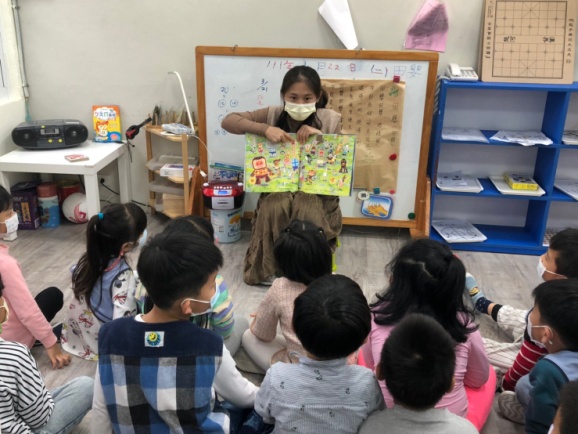 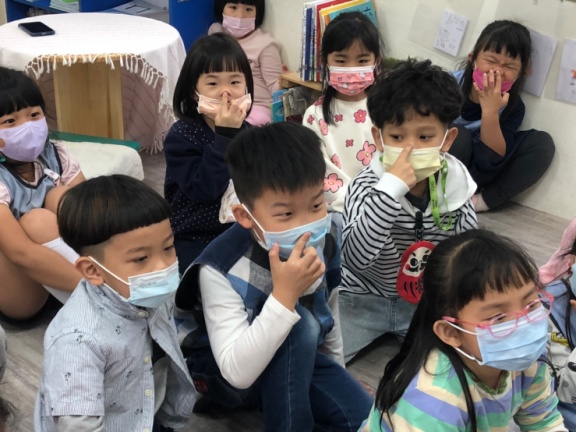 說明：透過繪本認識常見動物的台語唸法說明：以肢體動作來模仿常見動物的姿態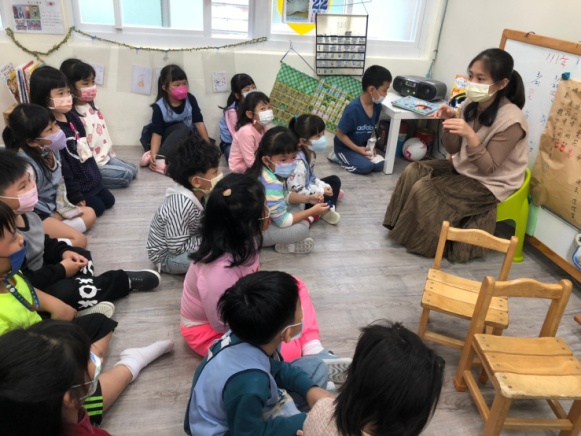 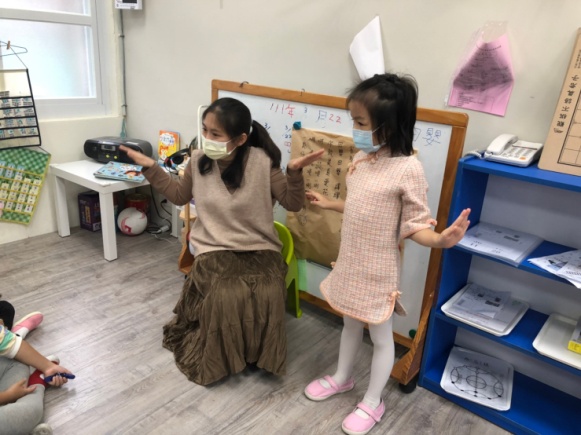 說明：認識與學習台語兒歌「田嬰」說明：幼兒一起編創兒歌律動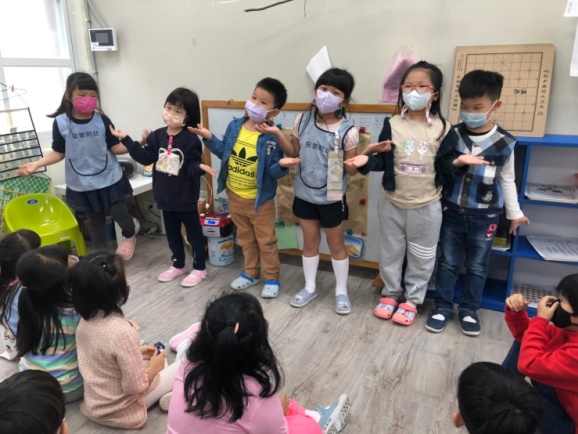 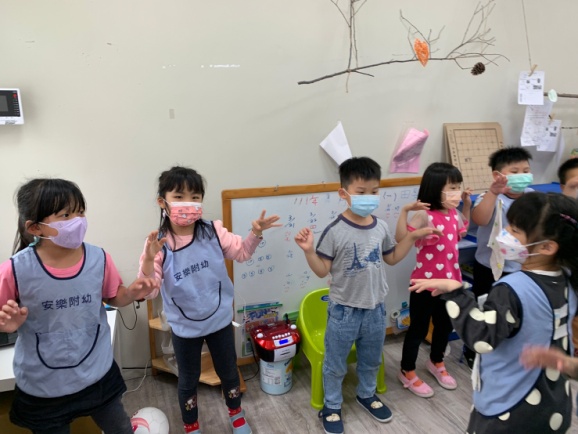 說明：分組上台表演律動說明：分組上台表演律動